Reading Success 1 Review TestBook 1 Unit 1-8A. Match the word to its antonym.B. Chose the best answer to complete the sentence.1. Please light the ___________ on the cake.a. ivory		b. trunks	c. candles	d. sounds2. I hear the ___________ of a train coming down the tracks. a. sound	b. voice	c. bark		d. ivory3. I like to eat ___________ after dinner.a. rice		b. dessert	c. candles	d. trunks4. The young boy can ___________ to one hundred.a. add		b. forget	c. set		d. count5. I must find a job so I can ___________ money.a. earn		b. count	c. set		d. addC. Circle T or F.Elephants	The elephant is the largest land animal. There are two kinds of elephants: the Asian and the African. The African elephant is larger than the Asian elephant and has bigger ears. 	An adult elephant can weigh as much as 4,500 kilograms and be twice as tall as an adult person. All elephants have very long noses—called trunks—and a tusk on either side. They use these tusks to scrape bark from trees. The tusks are made of ivory. Elephants are often killed for their ivory tusks. At one time, people made ivory carvings of all kinds of things. In some parts of Africa, there are only a few elephants left. 	Elephants are very clever and can learn to do many things. In Thailand, they were used in war, and even today they work in the jungle, pulling large trees.D. Underline the mistake in the sentence. Write the correction on the line.Speech	Jack Smith was an important man, so he was often asked to speak at meetings. He loved giving speeches at meetings. He loved the sound of his own voice. “I just want to say a few words,” he always began. Then he said a thousand or more words. No one liked listening to him. 	Then one day he began his speech with the words, “I just want to say a few words,” and then he gave a short speech. He spoke for about three minutes and then sat down.	After the meeting, a friend said, “That was a very short speech you gave. Why didn’t you give a long one?”	“The last time I spoke,” Jack said, “I heard two men whisper to each other. One man said, ‘What comes after this speech?’ and the other man replied, ‘Tomorrow.’”Jack smith hated the sound of his own voice. ______________He loved giving speeches at schools. ______________Everyone loved to hear his speeches. ______________He usually gives very short speeches. ______________The first time he spoke, he heard two men whisper about him. ______________Reading Success 1 Review TestBook 1 Unit 9-16A. Match the word to its antonym.B. Chose the best answer to complete the sentence.Leonardo da Vinci is the ___________ who painted the Mona Lisa.These plants started as ___________.The police wrote a ___________ about the details of the crime.The waiter ___________ our food to us.June’s report must be ten ___________ long.C. Circle T or F.Cooking	It is very easy to make an omelet. There are many kinds of omelets, but all of them have eggs in them.	First, decide how many people you are cooking for. You need two eggs for each person.	Next, break the eggs into a bowl. Add a little pepper and salt. Beat the eggs with a fork.	After you beat the eggs, add one or more of the following: ham, cheese, green peppers, tomatoes. All of these things should be cut into small pieces.	Put a little butter into a pan. After it melts, pour the eggs into the pan.	Cook until the top of the eggs looks dry. Turn the omelet over so that both sides are cooked.	Finally, cut the omelet into pieces and serve it with some cheese on top.D. Answer the questions.Animation	One of the most famous names in the cinema is Walt Disney. He was not the first man to make animated movies, but he was the first to make full-length ones. The first full-length animated movie was Snow White and theSeven Dwarfs. It was made in 1937.	Walt Disney has been dead for many years, but his company lives on. One of its most popular recent movies is the Toy Story series. Another recent movie from Disney is Alice in Wonderland.	In Walt Disney’s time, all animation was cell animation. In this kind of animation, artists draw thousands of pictures. When they are photographed one after the other, they seem to move.	Another kind of animation is stop-motion animation. For this, the artists make models out of clay or something similar. They then make very small changes to these models. When the models are photographed one after the other, they seem to move.	Nowadays, however, many animated movies are made using computers for animation.1. What was the first full-length animation?____________________2. What kind of animation is this movie?____________________3. What is the kind of animation that uses clay models?____________________4. How is animation made today?____________________5. Name the three Walt Disney movies mentioned in the passage.____________________________________________________________Reading Success 1 Review TestBook 1 Unit 17-24A. Match the word to its synonym.B. Chose the best answer to complete the sentence.1. Sandy wants to be a teacher in the ___________.a. job		b. future	c. work		d. school2. The book was so ___________ that it was sold out at most stores.a. popular	b. loud		c. hated	d. rough3. George’s ___________ is collecting stamps.a. number	b. reason	c. hobby	d. books4. Have you ___________ anyone famous?a. met		b. read		c. shown	d. said5. I can’t buy that—it’s too ___________.a. cheap	b. scared	c. correct	d. expensiveC. Circle T or F.A Soccer GameFrom Tim’s diary	I like playing soccer, but I am not very good at it. I do not usually play on my school’s soccer team. I am a “reserve” player. This means that I play only if another player on the team can’t play or is hurt during a game.	I have only played in one game this year. That was the game we played yesterday. In the middle of the game, one of the players hurt his knee. “Take his place,” the coach said.	I ran onto the field. Soon a player on the other team ran towards me with the ball. We were both near my team’s goal. I ran towards him. I got the ball away from him. “I can’t kick very hard,” I thought. “I’ll kick the ball to my goal-keeper. He can pick it up and kick it to the other end of the field.” I did this, but I kicked the ball too hard. The goal-keeper couldn’t get it. The ball went into the goal. I had scored in our own goal!	I don’t think the coach will ask me to play for the team again.D. Answer the questions.A School ShowFrom Jenny’s diary.	Every year we have a special show at our school. Students put on the show. Some students play music. Other students act or do tricks. Most of the students’ parents come to the show. The tickets are really expensive because the school puts on the show to get money for the school.	This year I was in the show. I read a poem. I have never read a poem in front of people before. I was very nervous. I practiced reading the poem every day for many weeks before the show. I did not want to forget any of the words.	When I went on the stage, my mouth was dry. “I can’t do this,” I thought, and I wanted to run away. But I made myself begin the poem, and soon I stopped feeling nervous. I read it well and did not forget any of the words. Everyone clapped when I finished. I felt very proud, but I was also happy when it was over. I don’t think I want to do that again. Once was enough.Who performs in the show?	____________________Name three things that people do in the show.	____________________	____________________	____________________What did Jenny do in the show?	____________________What did everyone do when she finished?	____________________Does she want to do it again?	____________________Reading Success 1 Review TestBook 1 Unit 25-32A. Match the word to its definition.B. Chose the best answer to complete the sentence.I can’t button my pants; I’m too ___________.I need a ___________ to put on this envelope.The ___________ distributes food to the poor.Most dogs won’t ___________ you.His ___________ in class got him in trouble.C. Circle T or F.How to Lose Weight	Jack Brown was very fat, and his wife was worried about his weight.	“You should see the doctor,” she said. “Ask him how to lose weight. It’s not good for your health.”	“OK,” Jack said, and he went to see a doctor.	The doctor weighed him. Then he said, “You are 50 kilograms too heavy. You must lose at least 30 kilograms. Eat only fruits and vegetables and run five kilometers a day for the next 100 days. Then call and tell me how much you weigh.”	Jack went home and did what the doctor told him. 100 days later, he called the doctor.	“Jack Brown here, Doctor,” he said. “I’m calling to tell you about my weight. You will be happy to know that I have lost 30 kilograms.”	“Excellent,” the doctor said.	“Yes, but there’s a problem,” Jack said. “I’m 500 kilometers from home!”D. Underline the mistake in the sentence. Write the correction on the line.The Price of Rice	The price of rice changes during the year. It is useful for rice farmers to know how the price changes; then they can sell their rice when the price is high.	Last year, the price for rice was very low in November. This was a bad time for farmers to sell their rice. November, December, and January were all bad months.	The best month for farmers to sell rice last year was in April. July and August were also good times to sell rice.	Between August and November, the price of rice went down every month. During other parts of the year, the price went up and down.	It was hard for farmers to guess how the price would change from month to month. 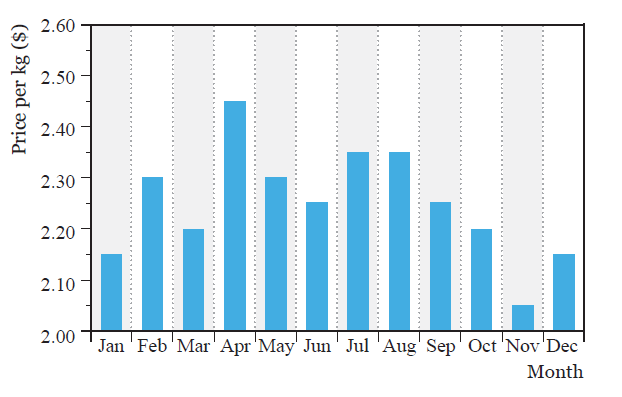 1. Farmers should sell their rice when the price is low. ____________________2. Last year, farmers probably didn’t sell their rice in April, July, and August.____________________3. The worst month for selling rice was August. ____________________4. It was easy for farmers to know how the price would change from month to month. ____________________5. The price of rice was 2.40/kilogram in Feb. ____________________Reading Success 1 Review TestBook 1 Unit 33-40A. Match the word to its opposite.B. Chose the best answer to complete the sentence.1. Breakfast is my favorite ___________ of the day.a. food		b. meal		c. dinner	e. mouth2. Will you ___________ me $10?a. borrow	b. want		c. loan		d. prove3. My reading club has ten ___________.a. members	b. officers	c. crew		d. charges 4. In the ___________, my father smoked, but he doesn’t anymore.a. flood		b. future	c. year		d. past5. The storm caused the roads to ___________.a. grow	b. storm	c. flood		d. rainC. Circle T or F.A Bad StormFrom Warren’s diary	There was a very bad storm last night. There were heavy rains and a strong wind. The rain came down all night. There were floods in some streets. The rainwater went into people’s houses, so they had to leave them. In the country, there was water everywhere. Some people had to travel by boat.	We often have heavy rain, but not at this time of the year. It is usually dry in March. My teacher told us that the weather is different now from in the past. This is because the world is getting warmer. I hope it doesn’t get too warm. If it gets too warm, the ice will melt at the poles. There will be very bad floods everywhere, and we will all have to move to the mountains!D. Answer the questions.A Day in BedFrom Georgia’s diary	I didn’t feel well when I woke up yesterday morning. My throat hurt, and my nose was running. I also felt hot. My mother said I had a bad cold. I didn’t want to get up, so she let me stay in bed all day.	I don’t usually like being in bed during the day, but I liked it yesterday. I listened to the radio and read a magazine. I slept a lot. I had all my meals in bed, though I didn’t want to eat much. I had just soup and toast for lunch and some rice and chicken for dinner. By evening, I was beginning to feel better. I asked my mother if I could get up and watch television, but she said no.	Today I feel much better, so I didn’t stay in bed. I didn’t go to school again, though. I’ll go tomorrow if I feel well enough.What illness did Georgia have?	____________________Did she like being in bed yesterday?	____________________What two things did she do while in bed?________________________________________What four things did she eat yesterday?________________________________________________________________________________Did Georgia do the same thing both days?____________________Reading Success 1- Review TestBook 1 Unit 1-8Book 1 Unit 9-16Book 1 Unit 17-24Book 1 Unit 25-32Book 1 Unit 33-401. forgeta. few2. moreb. lose3. a lotc. remember4. in frontd. behind5. earne. lessThere are three kinds of elephants.		T / FAn adult elephant can be twice as tall as an adult human.	T / FMost elephants have trunks. T / FElephants have been useful to humans.T / FAfrican elephants need to be protected.T / F1. parentsa. give away2. exceptb. active3. nothingc. children4. collectd. something5. lazye. plusreportartistpagesseedsservedIt is very difficult to make an omelet.T / FIf you are cooking for six people, you need twelve eggs.T / FYou need a bowl and a fork to make an omelet.T / FYou only need to cook one side of the omelet.T / FYou must use all of the following: ham, cheese, tomatoes, and green peppers.T / F1. oceana. scared2. hurtb. right3. nervousc. sea4. correctd. electricity5. voltagee. painTim always plays in his team’s games.T / FHe will play if another player is hurt.T / FHe has only played in three games.T / FHe is a good soccer player.T / FHe scored a point for his team.T / F1. pricea. what you put a letter in to mail it2. envelopeb. a small case for carrying money  3. walletc. a gift; something that someone gives to someone else4. addressd. how much something costs5. presente. the number and street of a house or buildingstampbitefatconductcharityJack was worried about his health.T / FIt’s not good for your health to be fat.T / FIf Jack lost 30 kilograms, he would still be 30 kilograms overweight. T / FThe doctor told him to eat well and exercise.T / FJack ran five kilograms each day in one direction. T / F1. wakea. nowhere2. crewb. mean3. everywherec. dull4. shiningd. sleep5. friendlye. wholeThe storm last night was not very bad.T / FThe storm caused the streets to flood.T / FSome people had to leave their houses.T / FThey usually have heavy rain in March.T / FWeather patterns are changing because the world is getting warmer.T / FA.1. c2. e3. a4. d5. bB.1. c2. a3. b4. d5. aC.1. F2. T3. F4. T5. TD.1.  Jack smith hated the sound of his own voice. (loved)2.  He loved giving speeches at schools. (in meetings)3.  Everyone loved to hear his speeches. (hated)4.  He usually gives very short speeches. (long)5.  The first time he spoke, he heard two men whisper about him. (last)A.1. c2. e3. d4. a5. bB.1. artist2. seeds3. report4. served5. pagesC.1. F2. T3. T4. F5. FD.1. Snow White and the Seven Dwarfs2. cell animation3. stop-motion animation4. using computers5. Snow White and the Seven Dwarfs, Alice in Wonderland, Toy StoryA.1. c2. e3. a4. b5. dB.1. b2. a3. c4. a5. dC.1. F2. T3. F4. F5. TD.1. a cold2. yes3. listened to the radio, read a magazine4. rice, chicken, soup, toast5. noA.1. d2. a3. b4. e5. cB.1. fat2. stamp3. charity4. bite5. conductC.1. F2. T3. F4. T5. TD.1. Farmers should sell their rice when the price is low. (high)2. Last year, farmers probably didn’t sell their rice in April, July, and August. (November, December, and January)OR Last year, farmers probably didn’t sell their rice in April, July, and August. (sold)3. The worst month for selling rice was August. (November)4. It was easy for farmers to know how the price would change from month to month. (not easy)5. The price of rice was 2.40/kilogram in Feb. (2.30/kilogram)A.1. d2. e3. a4. c5. bB.1. b2. c3. a4. d5. cC.1. F2. T3. T4. F5. TD.1. a cold2. yes3. listened to the radio, read a magazine4. rice, chicken, soup, toast5. no